Rugpjūčio 21 d. (šeštadienį) Laibgaliuose, Rokiškio r., rengiamas naujos kadencijos VVG valdybos posėdis.Preliminari pradžia – 14.30 val.DarbotvarkėDėl valdybos pirmininko rinkimųDėl kitų klausimųRokiškio rajono vietos veiklos grupės pirmininkėMilda UlevičienėPranešimas dėl  Rokiškio rajono VVG valdybos2021-08-16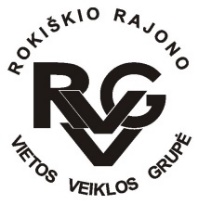 